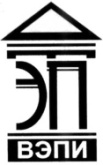 Автономная некоммерческая образовательная организациявысшего образования«Воронежский экономико-правовой институт»(АНОО ВО «ВЭПИ»)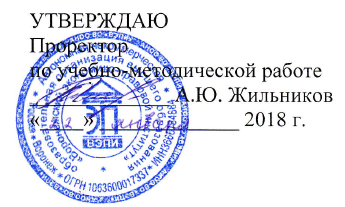 ФОНД ОЦЕНОЧНЫХ СРЕДСТВ ПО ДИСЦИПЛИНЕ (МОДУЛЮ)	Б1.В.09 Психология здоровья	(наименование дисциплины (модуля))	37.03.01 Психология	(код и наименование направления подготовки)Направленность (профиль) 	Психология		(наименование направленности (профиля))Квалификация выпускника 	Бакалавр		(наименование квалификации)Форма обучения 	Очная, заочная		(очная, очно-заочная, заочная)Рекомендован к использованию Филиалами АНОО ВО «ВЭПИ»	Воронеж2018Фонд оценочных средств по дисциплине (модулю) рассмотрен и одобрен на заседании кафедры психологии.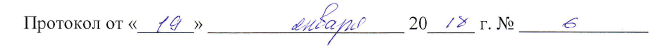 Фонд оценочных средств по дисциплине (модулю) согласован со следующими представителями работодателей или их объединений, направление деятельности которых соответствует области профессиональной деятельности, к которой готовятся обучающиеся: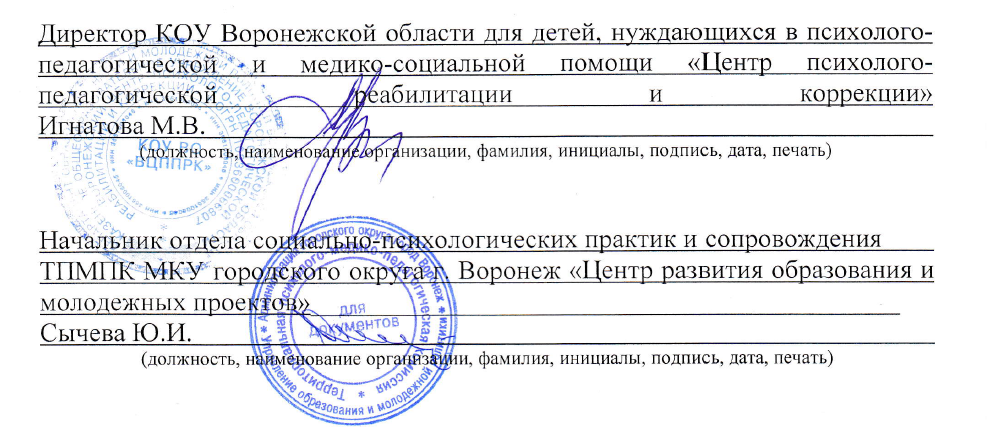 (должность, наименование организации, фамилия, инициалы, подпись, дата, печать)(должность, наименование организации, фамилия, инициалы, подпись, дата, печать)(должность, наименование организации, фамилия, инициалы, подпись, дата, печать)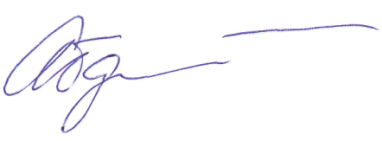 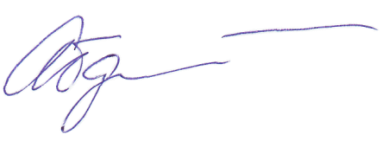 Заведующий кафедрой                                                           Л.В. АбдалинаРазработчики: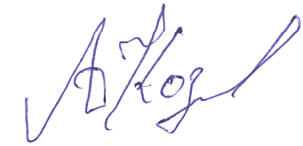 Профессор                                                                                             А.Т. Козлов  1. Перечень компетенций с указанием этапов их формирования в процессе освоения ОП ВОЦелью проведения дисциплины Б1.В.09 «Психология здоровья»  является достижение следующих результатов обучения:В формировании данных компетенций также участвуют следующие дисциплины (модули), практики и ГИА образовательной программы 
(по семестрам (курсам) их изучения):- для очной формы обучения:- для заочной формы обучения:Этап дисциплины (модуля) Б1.В.09 «Психология здоровья» в формировании компетенций соответствует:- для очной формы обучения  –3  семестру;- для заочной формы обучения – 2 курсу.2. Показатели и критерии оценивания компетенций на различных этапах их формирования, шкалы оцениванияПоказателями оценивания компетенций являются следующие результаты обучения:Порядок оценки освоения обучающимися учебного материала определяется содержанием следующих разделов дисциплины (модуля):Критерии оценивания результатов обучения для текущего контроля успеваемости и промежуточной аттестации по дисциплине1. Критерии оценивания устного ответа:- зачтено – знает базовые процедуры анализа проблем в целях укреплении здоровья человека, социализации индивида, роль и значение занятий физической культурой в укреплении здоровья человека, профилактике вредных привычек, ведении здорового образа жизни;умеет проводить базовые процедуры анализа проблем в укрепления здоровья человека, социализации индивида; владеет навыками проведения базовых процедур анализа проблем здоровья  человека, социализации индивида, функционирования людей с ОВЗ, в том числе и при различных заболеваниях.- не зачтено – не знает базовые процедуры анализа проблем в целях укреплении здоровья человека, социализации индивида, роль и значение занятий физической культурой в укреплении здоровья человека, профилактике вредных привычек, ведении здорового образа жизни;не умеет проводить базовые процедуры анализа проблем в укрепления здоровья человека, социализации индивида; не владеет навыками проведения базовых процедур анализа проблем здоровья  человека, социализации индивида, функционирования людей с ОВЗ, в том числе и при различных заболеваниях.2. Критерии оценивания решения заданий:- зачтено – владеет навыками проведения базовых процедур анализа проблем здоровья  человека, социализации индивида, функционирования людей с ОВЗ, в том числе и при различных заболеваниях;- не зачтено – не владеет навыками проведения базовых процедур анализа проблем здоровья  человека, социализации индивида, функционирования людей с ОВЗ, в том числе и при различных заболеваниях.3. Критерии оценивания письменных работ (доклад, реферат): - зачтено – выбрали и использовали форму и стиль изложения, соответствующие целям и содержанию дисциплины; применили связанную с темой информацию, используя при этом понятийный аппарат специалиста в данной области; представили структурированный и грамотно написанный текст, имеющий связное содержание;- не зачтено – не выбрали и не использовали форму и стиль изложения, соответствующие целям и содержанию дисциплины; не применили связанную с темой информацию, используя при этом понятийный аппарат специалиста в данной области; не представили структурированный и грамотно написанный текст, имеющий связное содержание.4. Критерии оценивания тестирования:- зачтено – выполнено 50% тестовых заданий;- не зачтено – не выполнено 50% тестовых заданий.5. Критерии оценивания ответа экзамене:«Отлично» - знает роль и значение занятий физической культурой в укреплении здоровья человека, профилактике вредных привычек, ведении здорового образа жизни, базовые процедуры анализа проблем в целях укреплении здоровья человека, социализации индивида;  умеет управлять своим физическим здоровьем, самостоятельно заниматься современными двигательными и оздоровительными системами в целях профилактики различных заболеваний, проводить базовые процедуры анализа проблем укрепления здоровья человека, социализации индивида;  владеет навыками проведения базовых процедур анализа проблем здоровья  человека, социализации индивида, функционирования людей с ОВЗ, в том числе и при различных заболеваниях.«Хорошо» - знает роль и значение занятий физической культурой в укреплении здоровья человека, профилактике вредных привычек, ведении здорового образа жизни, допускает ошибки  в анализе проблем в целях укреплении здоровья человека, социализации индивида; умеет управлять своим физическим здоровьем, самостоятельно заниматься современными двигательными и оздоровительными системами в целях профилактики различных заболеваний, ошибается в проведении базовых процедур анализа проблем укрепления здоровья человека, социализации индивида; не достаточно  владеет навыками проведения базовых процедур анализа проблем здоровья  человека, социализации индивида, функционирования людей с ОВЗ, в том числе и при различных заболеваниях.«Удовлетворительно» - знает роль и значение занятий физической культурой в укреплении здоровья человека, профилактике вредных привычек, ведении здорового образа жизни, допускает ошибки  в анализе проблем укрепления здоровья человека, социализации индивида; умеет управлять своим физическим здоровьем, самостоятельно заниматься современными двигательными и оздоровительными системами в целях профилактики различных заболеваний, ошибается в проведении базовых процедур анализа проблем укрепления здоровья человека, социализации индивида; не  владеет навыками проведения базовых процедур анализа проблем здоровья  человека, социализации индивида, функционирования людей с ОВЗ, в том числе и при различных заболеваниях.«Неудовлетворительно» - знания и умения не соответствуют оценке «удовлетворительно».3. Типовые контрольные задания или иные материалы, необходимые для оценки знаний, умений, навыков и (или) опыта деятельности, характеризующих этапы формирования компетенцийВопросы для устного опросаСущность дефиниции «психология здоровья» как науки.Общие подходы к определению здоровья в работах современных авторов. Здоровье человека как предмет комплексного междисциплинарного исследования. Функции, критерии и компоненты здоровья. Мотивация здорового образа Формирование стиля здорового образа жизни. Системы оздоровления.Основные модели и сущностные признаки здоровья, группы здоровья. Экологические факторы. Медицинское обеспечение.Психологические факторыАдаптационные резервы организмаБиологическое и социальное в природе человекаХронобиология суточного режимаАдаптация организма: виды адаптационных изменений, их уровни и характер, механизм.Состояние системы здравоохранения и медицинское обеспечение.Назовите способы противостояния манипулятивному воздействию.Что означает конструктивное и деструктивное взаимодействие?Здоровая личность как объект исследования психологии здоровья.Гигиена: понятие, правила, принципы.Кодекс здоровья. Система здравоохранения как институт социального контроля.Здоровье и социальные организации.Проблема влияние физической нагрузки на человеческий организм.Двигательная активность как фактор оздоровления человека. Влияние оздоровительной физической культуры на организм человека.Понятие «профессиональная работоспособность»: факторы, составляющиеПрофессиональная адаптация, профессиональное самоопределениеОрганизация труда и отдыхаСтресс в профессиональной деятельности, пути профилактики и преодоления. Работоспособность и повышение ее эффективности. Проблема профессионального здоровья. Психологическое обеспечение профессионального здоровья. Профессиональное выгорание и ресурсы его преодоления.Понятия «сексуальная культура», «сексуальное здоровье». Сексология как наука, краткий исторический обзор ее становления и развития. Физиология и патология репродукции. Половое воспитание и просвещение в нашей стране.Контрацепция.Профилактика сексуальных дисгармоний. Модели поведенческих изменений в свете проблемы ВИЧ/СПИДа.Количественные и качественные основы сексуальности Социально-психологические проблемы семьи. Влияние никотина на организм человека.Особенности и тенденции подростковой наркомании и алкоголизации в России. Созависимость.Влияние на организм курения, меры профилактики.Структура центров медицинской профилактики, их роль в пропаганде ЗОЖ.Основные правовые принципы охраны здоровья населения.Влияние особенностей раннего постнатального периода на развитие человека и его здоровье.Здоровье в иерархии потребностей. Мотивация здоровья.Основные правовые принципы охраны здоровья населения.Темы докладов и научных сообщений Здоровье в иерархии потребностей. Мотивация здоровья. Основные правовые принципы охраны здоровья населения.Реабилитация здоровья.Социальная геронтология.Организация медико-социального патронажа.Основные направления организации медицинской помощи населению.Организация доврачебной медицинской помощи. Неотложная помощь. Специфика медицинской помощи при обеспечении отдыха и туризма. Адаптация организма: виды адаптационных изменений, их уровни и характер, механизм. Демография, демографические показатели, современная демографическая ситуация.Здоровье как социальная ценность.Медико-социальная работа за рубежом.Факторы, влияющие на здоровье.Хронобиология суточного режимаОсновы рационального питания.Стресс в профессиональное деятельности.Здоровье горожанина.Активизация механизмов самозащиты. Аутогенная тренировка.Репродуктивное здоровье.Биосоциальная природа человека и проблема здоровья.Болезни цивилизации.Влияние наследственных заболеваний на формирование здорового поколения.Влияние экологических факторов на формирование здорового поколения.Культура здоровья: история и современность.Философия здоровья.Механизмы адаптацииОрганизм как система: управление функциональными состояниями.Основы гигиенической культуры.Проблема наркотизма.Системы закаливания.Значение питания в обеспечении жизнедеятельности.Понятие «балластные вещества». Диеты.Философия питания.Булимия - болезни цивилизации.Анорексия - болезни цивилизации.Темы рефератовБиосоциальная природа человека и проблема здоровья.Болезни цивилизации.Влияние наследственных заболеваний на формирование здорового поколения.Влияние экологических факторов на формирование здорового поколения.Культура здоровья: история и современность.Философия здоровья.Активизация механизмов самозащиты. Аутогенная тренировка.Репродуктивное здоровье.Основы рационального питания.Стресс в профессиональное деятельности.Здоровье горожанина.Механизмы адаптацииОрганизм как система: управление функциональными состояниями.Основы гигиенической культуры.Проблема наркотизма.Системы закаливания.Факторы, влияющие на здоровье.Хронобиология суточного режимаАдаптация организма: виды адаптационных изменений, их уровни и характер, механизм. Демография, демографические показатели, современная демографическая ситуация.Здоровье как социальная ценность.Медико-социальная работа за рубежом.Организация доврачебной медицинской помощи. Неотложная помощь. Специфика медицинской помощи при обеспечении отдыха и туризма. Организация медико-социального патронажа.Основные направления организации медицинской помощи населению.Реабилитация здоровья.Социальная геронтология.Здоровье в иерархии потребностей. Мотивация здоровья.Основные правовые принципы охраны здоровья населения.Типовые заданияЗадание №11.Используя материалы учебник «Психология здоровья» под ред. Г.С.Никифорова СПб., 2018, составить классификацию психологических факторов, коррелирующих со здоровьем и болезнью.2.Используя рекомендованную литературу, составить обзор, посвященный развитию идей о здоровье и здоровому образу жизни в России в 18-20 веках.3.Используя предложенную литературу провести сравнительный анализ различных подходов, используемых в психологии и смежных науках к определению понятия «здоровье».Задание №21.Выполнить упражнения, направленные на осознание системы жизненных целей, используя следующие методики: «Управление целями по Ш. Гавайн», «Планирование жизни по М.Шлепецкому», «Посещение китайского храма», упражнение «3 года» Д.Рейнуотер.2. Провести Психодиагностика по методике «Ценностные ориентации» Рокича 2 человек.3. Подобрать 3 музыкальных произведения, которые могут быть использованы для проведения сеансов релаксации с работникамиЗадание №31. Разработать типовой проект оформления кабинета психологической разгрузки или комнаты отдыха на предприятии.2. Используя Интернет-ресурсы познакомиться с различными моделями оздоровительных программ для персонала в российских и зарубежных компаниях.3. Обсудить в микрогруппах и сформулировать в ходе групповой дискуссии основные правила здорового образа жизни.4. Провести диагностику 2 работников государственных организаций и 2 работников коммерческих организаций, используя Шкалу профессионального стресса Мак-Лина. Сравнить полученные результаты и проанализировать их.Задание №4Составить индивидуальные формулы психологической самозащиты.Описать и проанализировать поведение героев из драматических произведений и кинофильмов, действующих в ситуации фрустрации.3.Диагностика уровня депрессии по шкале Тейлора.4. Использование методов НЛП при работе с обученной беспомощностью.Задание №5 Составить классификацию методов оптимизации уровня стрессаПровести самодиагностику, используя Шкалу психологического стресса PSM-25 и оценить собственный уровень стресса.Подобрать и описать 5 упражнений, направленных на саморегуляцию негативных эмоциональных состояний, которые могут возникать у представителей помогающих профессий.Опросите 3 руководителей и проранжируйте стрессгенные факторы, характерные для их профессиональной деятельности. Совместно наметьте пути снижения стрессового напряжения в профессиональной деятельности данных руководителей.Задание №6Основные методы регуляции психического состояния человекаУпражнение «Нервно-мышечная релаксация». Выполняйте упражнение в парах, меняясь ролями.Инструкция: Сейчас ты будешь последовательно расслаблять основные группы мышц своего организма для достижения состояния полного расслабления. В положении сидя, желательно откинуться назад. Можешь ослабить или снять стесняющие тебя детали одежды. Можешь снять очки. Постарайся устроиться как можно удобнее.Закрой, пожалуйста, глаза. Сначала направь свое внимание на дыхание. Дыхание – это метроном тела; давай, ощутим этот метроном. Ощущай, как воздух входит через ноздри и поступает дальше в легкие, как твои грудь и живот расширяются на вдохе и как они опадают на выдохе. Сосредоточься на дыхании. (Здесь дайте паузу 30 секунд).Для каждой группы мышц, на которой мы будем сосредоточиваться, я буду подробно описывать релаксационное упражнение до того, как ты приступишь к его выполнению. Поэтому не начинай упражнение, пока я не скажу: «Готовы? Начали!».Грудная клетка:«Расслабление начнем с мышц грудной клетки, чтобы почувствовать, как наше дыхание становится свободным. По моему сигналу (но не раньше!) сделай очень-очень глубокий вдох. Попытайся вдохнуть весь воздух, который тебя окружает. Сейчас мы сделаем это.Готовы? Начали! Медленно сделай очень глубокий вдох! Глубже! Глубже! Задержи воздух... Теперь выдохни весь воздух из легких и с выдохом расслабься… сбрось напряжение… возвратись к нормальному дыханию… повтори все снова».Пауза – 5-10 секунд.Нижняя часть ног:«Давай обратимся к ступням ног и икрам. Поставь обе ступни плотно на пол. Теперь я прошу оставить пальцы ног на полу и поднять обе пятки так высоко, насколько это возможно.Готовы? Начали! Подними свои пятки! Подними их обе очень высоко! Еще выше! Задержи их в таком положении... и с выдохом расслабь... Пусть они мягко упадут на пол.Нужно почувствовать напряжение в икрах. Давай повторим это упражнение.Готовы? Начали! Подними пятки высоко! Очень высоко! А сейчас еще выше! Выше! Задержи! А теперь расслабься... При расслаблении вы могли почувствовать покалывание в икрах, некоторую тяжесть, что соответствует расслабленному состоянию.Оставь обе пятки на полу, а пальцы подними как можно выше, стараясь достать ими потолок. Давайте попробуем.Готовы? Начали! Подними пальцы ног! Выше! Еще выше! Задержи их! И с выдохом расслабься.Теперь давай повторим это упражнение.Готовы? Начали! Подними пальцы ног высоко! Выше! Еще выше! Ну, еще чуть-чуть! Задержи! Расслабься...».Пауза – 20 секунд.Бедра и живот:«Теперь сосредоточим внимание на мышцах бедер. Это очень простое упражнение. По моей просьбе надо вытянуть прямо перед собой обе ноги. Если это неудобно, то можно вытягивать по одной ноге. При этом помни, что икры не должны напрягаться. Давай начнем.Готовы? Начали! Выпрямляй обе ноги перед собой! Прямо! Еще прямей! Прямее чем было! Задержи! И расслабься... Пусть ноги мягко упадут на пол.Нужно было почувствовать напряжение в бедрах.Давай повторим это упражнение.Готовы? Начали! Вытяни обе ноги перед собой! Прямо! Еще прямей! Прямее, чем до сих пор! Задержи! И расслабься.Чтобы расслабить противоположную группу мышц, представь, что ты на пляже зарываешь пятки в песок.Готовы? Начали! Зарывай пятки в пол! Тверже! Еще тверже! Тверже, чем было. Еще. И расслабься.Теперь в верхней части твоих ног должно чувствоваться расслабление. Сосредоточься на этом ощущении».Пауза – 20 секунд.Кисти рук:«Теперь перейдем к рукам. Сначала я прошу одновременно обе руки очень крепко сжать в кулаки. Сожми вместе оба кулака настолько сильно, насколько это возможно.Готовы? Начали! Сожми кулаки очень крепко! Крепче! Еще крепче! Крепче, чем до сих пор! Задержи! И расслабься.Повторим еще раз.Готовы? Начали! Сожми кулаки очень крепко! Крепче! Еще крепче! Крепче всего! Задержи! И расслабься.Чтобы расслабить противоположную группу мышц, нужно просто развести пальцы настолько широко, насколько это возможно.Готовы? Начали! Раздвинь пальцы широко! Шире! Еще шире! Задержите их в этом состоянии! Расслабься.Повторим еще раз.Обрати внимание на ощущение теплоты или покалывания в кистях рук и предплечьях».Пауза – 20 секунд.Плечи:«Теперь давай поработаем над плечами. Мы несем на них большой груз напряжения и стресса. Данное упражнение состоит в пожимании плечами в вертикальной плоскости по направлению к ушам, при этом старайся достать до мочек ушей вершинами плеч. Давай попробуем.Готовы? Начали! Подними плечи! Подними их выше! Еще! Выше, чем было! Задержи! И расслабься.Повторим еще раз».Пауза– 20 секунд.Лицо:«Перейдем к лицевой области. Начнем со рта. Сожми губы вместе, будто хочешь кого-то поцеловать.Готовы? Начали! Сомкни губы вместе! Очень крепко сожми их! Еще! Крепче! Сожми их максимально плотно и крепко! Расслабься.Повторим это упражнение.Теперь перейдем к глазам. Надо очень крепко закрыть глаза. Готовы? Начали! Зажмурь глаза! Очень крепко! Еще крепче! Совсем крепко! Задержи! И расслабься.Повторим это упражнение.Последнее упражнение. Оно заключается в том, чтобы максимально высоко поднять брови. Не забудь, что глаза должны быть при этом закрыты.Готовы? Начали! Подними брови высоко! Как можно выше! Еще выше! Так высоко, насколько это возможно! Задержи! И расслабься.Повторим это упражнение». Пауза –15 секунд.Заключительная часть упражнения:«Сейчас расслабились большинство основных мышц твоего тела. Чтобы была уверенность в том, что все они действительно расслабились, я буду в обратном порядке перечислять мышцы, которые напрягались, а затем расслаблялись. По мере того, как я буду называть их, старайся расслаблять их еще сильнее. Почувствуй еще большее расслабление, как будто в тело проникает теплая волна.Начиная со лба, чувствуешь еще большее расслабление, затем оно переходит на глаза и ниже – на щеки. Чувствуете тяжесть расслабления, охватывающего нижнюю часть лица, затем оно опускается к плечам, на грудную клетку, предплечья, живот, кисти рук. Еще больше расслабляются твои ноги, начиная с бедер, достигая икр и ступней.Ты чувствуешь, что тело стало очень расслабленным. Это приятное чувство. Задержи эти ощущения и насладись чувством расслабления, покоя и отдыха».Пауза – 2 минуты.Переход к бодрствованию:Слова ведущего: «Сейчас, пожалуйста, вновь сосредоточь внимание на себе и окружающем мире. Я буду считать от 1 до 10. С каждым счетом вы будете чувствовать, как твой ум все более и более пробуждается, а тело становится все более и более свежим и активным. Когда я досчитаю до 10, ты откроешь глаза, и будешь чувствовать себя лучше, чем когда бы, то ни было за сегодняшний день. Ты ощутишь бодрость, состояние свежести и заряженности энергией, готовность к возобновлению повседневной деятельности.Давай начнем: 1-2 – ты начинаешь чувствовать себя бодрее; 3-4-5 – ты все более и более пробуждаешься; 6-7 – теперь потянись кистями и стопами; 8 – потянись руками и ногами; 9-10 – сейчас открой глаза! Ты чувствуешь себя бодрым, проснувшимся. Твой ум ясен, а тело - легкое».Задание №7Психическое здоровье личностиДайте определение понятия «Здоровье», которое было приведено в преамбуле Устава Всемирной организации здравоохранения в 1948 г.Здоровье – это …..Соотнесите модели здоровья и их характеристики.Модели:1) Медицинская модель здоровья2) Биомедицинская модель здоровья3) Биосоциальная модель здоровья4) Ценностно-социальная модель здоровьяХарактеристики:А) Здоровье рассматривается как отсутствие у человека органических нарушений и субъективных ощущений нездоровьяБ) Здоровье – ценность для человека, необходимая предпосылка для полноценной жизни, удовлетворения материальных и духовных потребностей, участия в труде и социальной жизни, в экономической, научной, культурной и других видах деятельностиВ) В понятие здоровья включаются биологические и социальные признаки, которые рассматриваются в единстве, но при этом социальным признакам придается приоритетное значениеГ) Здоровьем считают отсутствие болезней, их симптомовВыберите несколько правильных ответов. К потребностям здорового человека, по мнению А. Маслоу относятся:А) потребность в счастьеБ) физиологические потребностиВ) потребность в безопасностиГ) потребность в душевной гармонииД) потребность в привязанности и любвиЖ) потребность в уваженииЗ) потребность в самоактуализацииИ) потребность в признанииК) потребность в богатстве2. Выберите 3 категории, которые включает в себя понятие «образ жизни»А) уровень жизниБ) качество жизниВ) цель жизниГ) стиль жизниД) гармония жизни3.Соотнесите причинные факторы с экзогенными и эндогенными видами психических расстройствЭкзогенные виды психических расстройствЭндогенные виды психических расстройствПричинные факторы: а)хромосомные нарушения; б)генные заболевания; в)алкоголь; г)радиация; д)наркотические вещества; ж)заболевания с наследственным предрасположением; з)черепно-мозговые травмы4.Выберите определение понятия «образ жизни»А) это степень удовлетворения материальных, культурных, духовных потребностейБ) это одна из важнейших биосоциальных категорий, интегрирующих представления об определенном виде (типе) жизнедеятельности человекаВ) комфорт в удовлетворении человеческих потребностейГ) поведенческая особенность жизни человека, т. е. определенный стандарт, под который подстраивается психология и психофизиология личности5. Опишите, что такое здоровая личность (7-10 предложений)Типовые задания для тестирования Вариант 11.Валеология – это:а) медицинско-биологическая наука о строении и функциях нервной системыб) наука о здоровьев) отрасль психологииг) установление смысла незнакомого термина2. Под здоровьем понимают:а) состояние физического, духовного и социального благополучия людейб) среднюю продолжительность жизни людейв) государственную систему профилактических и лечебных учреждений здравоохраненияг) совокупность факторов окружающей среды, в полной мере обеспечивающих биологические потребности человека 3. Сколько раз в день нужно принимать пищу в оптимальном варианте? а) 5 - 6 раз б) 3 - 4 раза в) 1 - 2 раза г) более 6 раз 4. Энергетическую функцию выполняют в основном: а) белки, жиры б) углеводы, жирыв) витамины, углеводы г) жиры, витамины, белки5. Полноценными белками являются: а) белки животного происхождения б) белки растительного происхождения в) белки грибовг) пищевые добавки6. Пищевые волокна необходимы для: а) образования энергии б) стимуляции двигательной активности желудочно-кишечного тракта в) регуляции активности пищеварительных ферментов г) борьба с дисбактериозом7. К критериям социального здоровья относятся:а) уважение к иным точкам зренияб) эгоизм и эгоцентризмв) наличие сознания и волиг) алкоголизм8. Биологическое здоровье зависит от:а) социальных факторовб) экологических ресурсов обществав) личностной обусловленностиг) гуманности общества9. Для сохранения физического здоровья необходимы:а) ежедневно заниматься физкультуройб) каждый день выполнять процедуры по закаливаниюв) постоянно использовать медикаментыг) ежедневно гулять на свежем воздухе10. Критерии психического здоровья человека – это:а) мышлениеб) условия труда и отдыхав) эмоцииг) состояние систем органов и тканей11. Здоровый образ жизни – это:а) необходимое условие сохранения здоровьяб) бесполезная трата времени и силв) выдумка родителей и учителейг) устаревшее понятие12. при гиподинамии:а) мышцы становятся сильнееб) повышается работоспособность, человек становится активнеев) наступает мышечная слабость, снижается устойчивость к инфекциямг) усиливается расщепление тканевых жиров13. Защитно-приспособительные реакции организма направлены на:а) понижении температуры телаб) сохранение постоянства внутренней среды организма и адаптацию к условиям существованияв) снижение физической активностиг) обеспечение полноценного питания14. Что такое здоровый образ жизни?а) когда человек занимается спортомб)  жизнедеятельность, направленная на сохранение и улучшение здоровьяв) образ жизни без алкоголя, табака и других наркотиковг) здоровый сон и полноценное питание15. Что такое врабатывание?а) период максимальной работоспособностиб) начальный период мышечной работы, когда работоспособность постепенно нарастаетв) период, когда работа продолжается на фоне утомленияг) время работы после сна16. Условия правильного развития и функционирования опорно-двигательного аппарата и организма в целом: 1. -  ограничение физических нагрузок; 2. -  регулярный физический покой; 3. -  регулярное воздействие физических нагрузок; 4. -   интенсивная спортивная тренировкаа) 1, 2;    б) 3, 4;    в) 3;    г) 1, 2, 417. Влияние физических упражнений на опорно-двигательный аппарат:а) способствуют правильному физическому развитию и тормозят ростб) увеличивают массу мышц и прочность костей, усиливают иммунитетв) улучшают физическое развитие и снижают памятьг) улучшает осанку и настроение18. Что такое питательные вещества?: 1. -  белки, жиры, углеводы; 2. - минеральные соли, вода, витамины; 3. -  хлеб, мясо, молоко; 4. - кисель, компот, супа) 1, 2;  б) 2, 3;  в) 3, 4; г) 1,419. Значение витаминов:а) высвобождают необходимую энергию при окисленииб) входят в состав гормонов, регулирующих обмен веществ          в) являются катализаторами биохимических процессов и составной частью ряда ферментов          г) составная часть иммунной системы20. Признаки недостатка в организме витамина С:а) кровоточивость десен, цинга, подкожные кровоизлиянияб) куриная слепота, рахит, боли в мышцах и суставахв) нарушение обмена кальция, плохое зрение в сумеркахг) слабость, головные боли, диарея21. Признаки недостатка в организме витамина А:а) поражение кожи и роговицы глаз, резкое похуданиеб) болезнь бери-бери, рахитв) плохое зрение в сумерки, куриная слепота, задержки роста детейг) ломкость ногтей, желтая кожа, бессонницаКлюч1 (б); 2 (а); 3 (б);  4 (б); 5 (а); 6 (б); 7 (а); 8 (а); 9 (а); 10 (в);11 (а); 12 (в); 13 (б); 14 (б); 15 (б); 16 (в); 17 (б); 18 (а); 19 (в); 20 (а); 21 (в);Вариант 21. Сколько раз в день нужно принимать пищу в оптимальном варианте? а) 5 - 6 раз б) 3 - 4 раза в) 1 - 2 раза г) более 6 раз 2. Энергетическую функцию выполняют в основном: а) белки, жиры б) углеводы, жирыв) витамины, углеводы г) жиры, витамины, белки3. Полноценными белками являются: а) белки животного происхождения б) белки растительного происхождения в) белки грибовг) пищевые добавки4. Пищевые волокна необходимы для: а) образования энергии б) стимуляции двигательной активности желудочно-кишечного тракта в) регуляции активности пищеварительных ферментов г) борьба с дисбактериозом5. Суточная норма витамина С составляет: а) 70 - 100 мг б) 5 - 10 мг в) 2 -  г) 10 -  6. Суточная норма потребления жиров: а)  на  массы б)  на  массы в)  на  массы г)  на  массы 7. Наилучшим источником кальция являютсяа) хлебб) молоко и молочные продуктыв) фруктыг) жиры 8. Валеология – это:а) медицинско-биологическая наука о строении и функциях нервной системыб) наука о здоровьев) отрасль психологииг) установление смысла незнакомого термина9. Под здоровьем понимают:а) состояние физического, духовного и социального благополучия людейб) среднюю продолжительность жизни людейв) государственную систему профилактических и лечебных учреждений здравоохраненияг) совокупность факторов окружающей среды, в полной мере обеспечивающих биологические потребности человека 10. К нормам социально-адаптивного поведения относят:а) агрессивностьб) эмоциональная сдержанностьв) опрятностьг) вежливость11. К критериям социального здоровья относятся:а) уважение к иным точкам зренияб) эгоизм и эгоцентризмв) наличие сознания и волиг) алкоголизм12. Биологическое здоровье зависит от:а) социальных факторовб) экологических ресурсов обществав) личностной обусловленностиг) гуманности общества13. Для сохранения физического здоровья необходимы:а) ежедневно заниматься физкультуройб) каждый день выполнять процедуры по закаливаниюв) постоянно использовать медикаментыг) ежедневно гулять на свежем воздухе14. Критерии психического здоровья человека – это:а) мышлениеб) условия труда и отдыхав) эмоцииг) состояние систем органов и тканей15. Здоровый образ жизни – это:а) необходимое условие сохранения здоровьяб) бесполезная трата времени и силв) выдумка родителей и учителейг) устаревшее понятие16. При нарушении гигиены ротовой полости развивается:а) цингаб) холерав) ожирениег) кариес17. Растущим организмом больше потребляется:а) белкаб) жировв) углеводовг) минеральных солей18. Закаливание организма это:а) нарушение образованияб) выработка мер быстрого приспособления организма к смене температурв) процесс поглощения и переваривания углеродных частицг) защитное приспособление организма, предохраняющее от потери крови19. Усиленному развитию скелета и мышц человека способствуют:а) умственная работаб) физические упражненияв) свежий воздухг) усиленное питание20. при гиподинамии:а) мышцы становятся сильнееб) повышается работоспособность, человек становится активнеев) наступает мышечная слабость, снижается устойчивость к инфекциямг) усиливается расщепление тканевых жиров21. Здоровье нарушается при:а) полноценности питанияб) физической активностив) закаливании организмаг) переохлаждении организма22. Защитно-приспособительные реакции организма направлены на:а) понижении температуры телаб) сохранение постоянства внутренней среды организма и адаптацию к условиям существованияв) снижение физической активностиг) обеспечение полноценного питания23. Что такое здоровый образ жизни?а) когда человек занимается спортомб) жизнедеятельность, направленная на сохранение и улучшение здоровьяв) образ жизни без алкоголя, табака и других наркотиковг) здоровый сон и полноценное питание24. Сколько групп здоровья детей и подростков выделяют медики?а) 5 группа) 4 группыв) 3 группыг) 2 группы25. Факторы, сохраняющие здоровье:1. - физическая активность2. - закаливание3. - полноценное питание4. - умеренное потребление алкоголя5. - температурный комфорт6. - благоприятная экология7. - конфликты, тренирующие НС.а) все; б) все, кроме — г; в) 1, 2, 3, 6; г) все, кроме ж.Ключ: 1 (б); 2 (б); 3 (а); 4 (б); 5 (а); 6 (а); 7 (б); 8 (б); 9 (а); 10 (б); 11 (а); 12 (а); 13 (а); 14 (в);    15 (а); 16 (г); 17 (а); 18 (б); 19 (б); 20 (в); 21 (г); 22 (б); 23 (б); 24 (а); 25 (в);Вариант 31. Что такое гиподинамия?а) снижение функции гипофизаб) пониженное кровяное давлениев) ограничение физической активностиг) снижение иммунитета2. Что такое активный отдых?а) отдых в движенииб) активные поиски места отдыхав) активное использование отдыха на солнцег) посещение спортивных зрелищ3. Факторы, способствующие быстрому переходу от сонливости к активному бодрствованию:а) тихая музыка и ограничение резких движенийб) физзарядка и водные процедурыв) спокойная обстановка — полумрак, теплог) ранний прием пищи4. Что такое врабатывание?а) период максимальной работоспособностиб) начальный период мышечной работы, когда работоспособность постепенно нарастаетв) период, когда работа продолжается на фоне утомленияг) время работы после сна5. Условия правильного развития и функционирования опорно-двигательного аппарата и организма в целом:1. - ограничение физических нагрузок2. - регулярный физический покой3. - регулярное воздействие физических нагрузок4. -  интенсивная спортивная тренировкаа) 1, 2;  б) 3, 4;  в) 3;  г) 1, 2, 46. Влияние физических упражнений на опорно-двигательный аппарат:а) способствуют правильному физическому развитию и тормозят ростб) увеличивают массу мышц и прочность костей, усиливают иммунитетв) улучшают физическое развитие и снижают памятьг) улучшает осанку и настроение7. Что такое закаливание холодом?а) повышение устойчивости организма путем регулярного прерывистого воздействия Холодовых процедурб) система мер по организации закаливанияв) длительное непрерывное воздействие холода с последующим кратковременным нагреваниемг) моржевание8. Стоит ли добиваться интенсивного загара?а) стоит, это свидетельство эффективности действия солнечных лучейб) стоит, это свидетельство образования витамина Dв) не стоит, излишек облучения вреденг) стоит, это создает красоту8. Регулярное облучение кожи солнечными лучами необходимо для предупреждения:а) гигантизмаб) цингив) рахитаг) остеопороза10. Что такое питание?а) прием пищи, пережевывание и глотаниеб) усвоение органических веществ, необходимых организмув) организация системы общественного питанияг) использование мясной и растительной пищи11. Что такое питательные вещества? 1. - белки, жиры, углеводы2. - минеральные соли, вода, витамины3. - хлеб, мясо, молоко4. - кисель, компот, супа) 1, 2; б) 2, 3; в) 3, 4; г) 1,412. Значение витаминов:а) высвобождают необходимую энергию при окисленииб) входят в состав гормонов, регулирующих обмен веществв) являются катализаторами биохимических процессов и составной частью ряда ферментовг) составная часть иммунной системы13. Признаки недостатка в организме витамина С:а) кровоточивость десен, цинга, подкожные кровоизлиянияб) куриная слепота, рахит, боли в мышцах и суставахв) нарушение обмена кальция, плохое зрение в сумеркахг) слабость, головные боли, диарея14. Признаки недостатка в организме витамина А:а) поражение кожи и роговицы глаз, резкое похуданиеб) болезнь бери-бери, рахитв) плохое зрение в сумерки, куриная слепота, задержки роста детейг) ломкость ногтей, желтая кожа, бессонница15. Сохранность витаминов в продуктах питания зависит от:а) сроков хранения и грамотной кулинарной обработкиб) содержания в продуктах минеральных солейв) своевременной обработки продуктов солнечными лучамиг) хранение продуктов в холодильнике16. Избыточное потребление соли, жесткой воды и малоподвижный образ жизни способствуют:а) возникновению инфарктов миокардаб) образованию ракав) образованию почечных камнейг) частым простудным заболеваниям17. Обоснуйте пословицу: «Кто много кофе пьет, тот болезнь найдет»:а) кофе содержит наркотик, который разрушает НСб) кофеин без необходимости стимулирует сердечную-деятельность, способствует развитию язвенной болезнив) кофе угнетает регенерацию клетокг) кофе ведет к запорам18. Объясните слова Сократа: «Лучшая приправа к жизни — голод»:а) голод стимулирует активность человекаб) речь идет о вреде перееданияв) голодание сохраняет хорошую стройную фигуруг) голод улучшает настроение19. Объясните пословицу: «Когда я ем, я глух и нем»:а) во время еды у человека снижается чуткость слухаб) трудно говорить с набитым ртомв) отвлекаться от еды вредно, это снижает качество пищеваренияг) разговор увеличивает количество съедаемой пищи20. Что такое гигиена?а) наука, изучающая строение и функции организма и дающая рекомендации по сохранению здоровья    б) наука об окружающей среде и взаимоотношениях между человеком и атмосферойв) наука, изучающая влияние факторов окружающей среды на организм человека и разрабатывающая мероприятия, предотвращающие вредное влияние их на здоровье   г) наука о человеке и внешней среде21. Биологическая целесообразность процесса утомления:а) предупреждает переутомление и делает возможным восстановление работоспособности после отдыхаб) сигнализирует об истощении энергетических резервовв) облегчает работу соседних нервных центровг) сигнализирует о необходимости приема пищи22. Что такое правильная осанка?а) правильное положение тела в пространствеб) правильное положение частей тела при сидении, стоянии и ходьбев) правильные пропорции частей тела и внешний вид формы позвоночникаг) прямое положение туловища23. Основные причины искривления позвоночника:1. - несоответствие высоты парты росту ребенка2. - ношение тяжелого портфеля3. - использование вместо портфеля ранца4. - привычка ходить, наклонив голову и туловище впереда) все;  б) все, кроме — 3;  в) 1, 2;  г) 3, 4 24. Возможные отклонения в строении скелета при неправильной рабочей позе за партой:1. - искривление позвоночника2. - неправильное развитие костей черепа3. - неправильное развитие костей верхней конечности4. - изменение формы грудной клетки5. - задержка роста костей нижней конечностиа) 1, 4;    б) 2, 3;   в) 1, 5;   г) 3, 525. Основные причины плоскостопия:а) переноска тяжестей, ношение тесной обуви, длительное стояниеб) лазание по канату, хождение по буму и дефекты походкив) ношение не по размеру большой обуви, раннее курениег) плохое питание, частые болезни1 (в); 2 (а);  3 (б); 4 (б); 5 (в); 6 (б); 7 (а); 8 (в); 8 (в); 10 (б); 11 (а); 12 (в); 13(а); 14 (в); 15 (а);  16 (в); 17 (б); 18 (б); 19 (в); 20 (в); 21 (а); 22 (б); 23 (б); 24 (а); 25 (а); Вариант 41. Что вредно для зубов? 1. - кислая пища2. - холодная пища3. - чередование холодной и горячей пищи4. - чистка зубов не мягкой щеткой5. - разгрызание твердых продуктов питанияа) 1, 2, 5;   б) 2, 3, 4;   в) 3, 5;   г) 2 ,3, 42. Зубы чистят для того, чтобы:а) они стали прочнее и белееб) укрепить дентинв) предотвратить кариес и укрепить десныг) не было запаха изо рта3. Роль положительных эмоций в жизни человека:а) повышают работоспособность и снижают устойчивость к инфекциямб) мобилизуют защитные силы, улучшают память и работоспособностьв) повышают возбудимость НС, вызывая ее истощениег) улучшает сон и аппетит4. Роль отрицательных эмоций в жизни человека:а) снижают работоспособность и творческую активностьб) вызывают повышение активности эндокринных железв) усиливают функциональную активность сердцаг) повышается перистальтика кишечника5. К чему приводят курение и злоупотребление алкоголем?1. - к психологической зависимости2. - к психической зависимости3. - к физической зависимости4. - к физиологической зависимостиа) 2, 3;   б) 2;   в) все;   г) 46. Какие средства массовой информации влияют на стратегию образа жизни?1. - телевидение2. - журналы, газеты3. - радио4. - рекламные проспектыа) 1, 3;   б) все;    в) 2, 4;   г) 1, 3, 47. Кто способствовал широкому распространению табакокурения?а) Магелланб) Колумбв) Васко да Гамаг) Морган8. С какой целью в Европе сначала использовали табак?а) жевали с лечебными целямиб) нюхали от головной болив) курили для удовольствияг) салонная мода9. Какие меры применяли к курящим и распространяющим табак людям при царях Михаиле Федоровиче и Алексее Михайловиче?1. - пытали и били кнутом2. - отрезали носы3. - отправляли в ссылку4. - отлучали от церкви5. - отрубали головуа) все;   б) 1, 2, 3;   в) 1, 2, 3, 4;   г) 1, 2, 410. Кто способствовал распространению табакокурения в России?а) Иван Грозныйб) Петр Iв) Елизаветаг) Екатерина II11. Какая страна занимает 1-е место по производству табака?а) Россияб) СШАв) Китайг) Индия12. Для кого Иван Грозный открыл первый кабак в Москве?а) для жителей Москвыб) для опричниковв) для иноземных гостейг) для всех13. Наиболее частые заболевания, связанные с действием никотина:1. - инфаркт миокарда2. - перемежающаяся хромота или гангрена конечности3. - кровоточивость из носа и ушей4. - расширение вен нижних конечностей5. - гипотонияа) 1, 2;   б) 3, 4;   в) 4, 5;   г) все14. Влияние курения на органы дыхания: 1. - хроническое заболевание плевры2. - вызывает заболевание воздухоносных путей и предрасположение к туберкулезу легких3. - злокачественное перерождение тканей гортани и бронхов4. - предрасположенность к дифтерииа) 1, 2;    б) 2, 3;     в) 3, 4;    г) все  15. Влияние курения на половую систему:а) нарушение функций маткиб) повреждение тканей семенников и яичниковв) повреждение митохондрий яйцеклетокг) влияет на потенцию16. Что такое «пассивное курение»?а) когда курят, но малоб) вдыхание загрязненного табачным дымом воздухав) когда держишь во рту курительную трубку, не зажигая табакг) когда курят, не затягиваясь17. На открытом воздухе в зависимости от направления ветра зона действия табачного дыма находится в радиусе...а) до б) до  в) до г) до 18. На сколько лет в среднем раньше умирают те, кто курит?а) на 1 годб) на 4 годав) на 10 летг) на 15 лет19. Влияние алкоголя, никотина и наркотиков на обмен веществ:а) угнетают обмен белков и углеводовб) «внедряются» в нормальный обмен и, оставаясь ядами, становятся необходимыми организму — возникает зависимость от нихв) отравляют организм, не вмешиваясь в обмен веществг) не влияют на обмен веществ20. Влияние алкоголя на половую систему:а) нарушение функции семенных пузырьковб) повреждение генетического аппарата сперматозоидов и нарушение функций яичниковв) повреждение структуры мошонкиг) ведет к бесплодию21. Влияние алкоголя на зрение:а) снижается острота зренияб) нарушается цветоощущениев) возможно воспаление зрительного нерваг) развитие катаракты22. Влияние алкоголя и других наркотиков на вестибулярный аппарат:а) угнетение функции, нарушение равновесияб) разрастание эпителия внутри полукружных каналовв) нарушение слухаг) развитие отита23. Какой мировой опыт накоплен в борьбе с вредными привычками, связанными с употреблением алкоголя, табака, наркотиков?1. - законодательные и ограничительные меры в области торговли этими веществами2. - пропаганда здорового образа жизни3. - предупредительные в отношении здоровья мерыа) 1, 2;   б) все;   в) 1, 3;    г) 2, 3.24. Когда проходит всемирный день борьбы с наркоманией? а) 1 июняб) 26 июняв) 1 сентябряг) 12 декабря25. Какая страна поставила задачу войти в 21 век без табака? а) Швецияб) Сингапурв) СШАг) ФранцияКлюч: 1 (в); 2 (в); 3 (б); 4 (а); 5 (в); 6 (б); 7 (б); 8 (б); 9 (б); 10 (б); 11 (в); 12 (б); 13 (а); 14 (б); 15 (г); 16 (б); 17 (а); 18 (б); 19 (б); 20 (г); 21 (б); 22 (а); 23 (б); 24 (б); 25 (а).Список вопросов к  экзаменуСовременное определение здоровья человекаСовременная концепция здорового образа жизниСубъективные и объективные факторы здорового образа жизниПонятия мотиваций здоровья и формирования стиля здорового    образа жизниОсновные составляющие здорового образа жизниЗдоровье в иерархии потребностей. Мотивация здоровья.Факторы риска, влияющие на здоровьеВлияние экологических факторов на здоровье и здоровый образ жизниРоль наследственности в формировании здоровья личностиКонцепция здорового питания Сознание и здоровье. Сознательная коррекция здоровья в разном возрасте Двигательная активность и здоровьеПонятие «социальное здоровье». Здоровье и социальная структура общества. Режим труда, отдыха и здоровье Профессиональное здоровье личности Здоровье и гигиеническая культура, здоровье и культура поведения, здоровье и культура микросоциума Девочка-подросток, девушка и здоровье будущих поколений Сексуальная культура и здоровье Охрана здоровья беременной женщины Планирование семьи Контрацепция как фактор здоровья Семейный психологический микроклимат – основа здоровья Влияние особенностей раннего постнатального периода на развитие человека и его здоровье Вредные привычки и их коррекция Профилактические модели и базовые принципы первичной профилактики зависимостей Влияние на организм курения, меры профилактики Влияние на организм алкоголя, меры профилактикиОсновные направления и методы пропаганды здорового образа жизниВлияние оздоровительной физической культуры на организм человека.Оздоровительный и профилактический эффект массовой физической культуры.4. Методические материалы, определяющие процедуры оценивания знаний, умений, навыков и (или) опыта деятельности, характеризующих этапы формирования компетенцийПромежуточная аттестация обучающихся обеспечивает оценивание промежуточных и окончательных результатов обучения по дисциплине (модулю).Преподаватель доводит до сведения обучающихся на первом учебном занятии перечень вопросов, выносимых на промежуточную аттестацию, и критерии оценивания знаний, умений и навыков.Целью экзамена является  проверка и оценка знаний обучающегося по теории и применению полученных знаний, умений и навыков при решении практических задач.Экзамен проводится по расписанию, сформированному учебно-методическим управлением, в сроки, предусмотренные календарным учебным графиком. Результаты сдачи экзаменов оцениваются: «отлично», «хорошо», «удовлетворительно», «неудовлетворительно».Экзамен проводится в устной форме. Экзаменуемый сам выбирает экзаменационный билет, который содержит два вопроса. Экзаменатор имеет право задавать дополнительные вопросы в соответствии с рабочей программой дисциплины (модуля).Обучающийся допускается к экзамену по дисциплине (модулю) при условии выполнения всех видов работ, предусмотренных учебным планом и рабочей программой дисциплины (модуля).Экзамен принимается преподавателем, ведущим занятия по дисциплине (модулю).Результаты экзамена заносятся в зачетно-экзаменационную ведомость и зачетную книжку обучающегося. Если обучающийся не явился на экзамен, в ведомости напротив фамилии обучающегося преподавателем делается запись «не явился». Неявка на экзамен без уважительной причины приравнивается к оценке «неудовлетворительно». Во время экзамена с разрешения экзаменатора обучающийся может пользоваться справочниками, таблицами, инструкциями и другими материалами. Экзаменуемый получает 30 минут для подготовки ответа на вопросы экзаменационного билета. На устный ответ каждого экзаменуемого выделяется не более 15 минут.Экзаменуемый при подготовке ответа ведет необходимые записи, которые предъявляет экзаменатору. При отказе экзаменуемого от ответа в зачетно-экзаменационную ведомость проставляется оценка «неудовлетворительно».Результаты экзамена заносятся в зачетно-экзаменационную ведомость. Если обучающийся не явился на экзамен, в ведомости напротив фамилии обучающегося делается запись «не явился». Неявка на экзамен без уважительной причины приравнивается к оценке «неудовлетворительно».В зачетную книжку выставляется соответствующая оценка, полученная обучающимся. Оценка «неудовлетворительно» в зачетную книжку не ставится. Заполнение зачетной книжки до внесения соответствующей оценки в ведомость не разрешается. Прием экзамена у обучающегося прекращается при нарушении им дисциплины, использовании неразрешенных материалов и средств мобильной связи. В этом случае обучающемуся в зачетно-экзаменационную ведомость проставляется оценка «неудовлетворительно».В случае несогласия обучающегося с оценкой, выставленной на экзамене, он имеет право подать апелляцию.5. Материалы для компьютерного тестирования обучающихся в рамках проведения контроля наличия у обучающихся сформированных результатов обучения по дисциплинеОбщие критерии оцениванияВариант 1Номер вопроса и проверка сформированной компетенцииКлюч ответовЗадание №1Валеология – это:
Ответ:1. медицинско-биологическая наука о строении и функциях нервной системы2. наука о здоровье3. отрасль психологии4. установление смысла незнакомого терминаЗадание №2Под здоровьем понимают:
Ответ:1. состояние физического, духовного и социального благополучия людей2. среднюю продолжительность жизни людей3. государственную систему профилактических и лечебных учреждений здравоохранения4. совокупность факторов окружающей среды, в полной мере обеспечивающих биологические потребности человека Задание№3Сколько раз в день нужно принимать пищу в оптимальном варианте? 
Ответ:1. 5 - 6 раз 2. 3 - 4 раза 3. 1 - 2 раза 4. более 6 раз Задание №4Энергетическую функцию выполняют в основном:
Ответ:1. белки, жиры 2. углеводы, жиры3. витамины, углеводы 4. жиры, витамины, белкиЗадание №5Полноценными белками являются: 
Ответ:1. белки животного происхождения 2. белки растительного происхождения 3. белки грибов4. пищевые добавкиЗадание №6Пищевые волокна необходимы для: 
Ответ:1. образования энергии 2. стимуляции двигательной активности желудочно-кишечного тракта 3. регуляции активности пищеварительных ферментов 4. борьба с дисбактериозомЗадание №7К критериям социального здоровья относятся:
Ответ:1. уважение к иным точкам зрения2. эгоизм и эгоцентризм3. наличие сознания и воли4. алкоголизмЗадание №8Биологическое здоровье зависит от:
Ответ:1. социальных факторов2. экологических ресурсов общества3. личностной обусловленности4. гуманности обществаЗадание №9Для сохранения физического здоровья необходимы:
Ответ:1. ежедневно заниматься физкультурой2. каждый день выполнять процедуры по закаливанию3. постоянно использовать медикаменты4. ежедневно гулять на свежем воздухеЗадание №10Критерии психического здоровья человека – это:
Ответ:1. мышление2. условия труда и отдыха3. эмоции4. состояние систем органов и тканейЗадание №11Здоровый образ жизни – это:Ответ:1. необходимое условие сохранения здоровья2. бесполезная трата времени и сил3. выдумка родителей и учителей4. устаревшее понятиеЗадание №12при гиподинамии:
Ответ:1. мышцы становятся сильнее2. повышается работоспособность, человек становится активнее3. наступает мышечная слабость, снижается устойчивость к инфекциям4. усиливается расщепление тканевых жировЗадание №13Защитно-приспособительные реакции организма направлены на:
Ответ:1. понижении температуры тела2. сохранение постоянства внутренней среды организма и адаптацию к условиям существования3. снижение физической активности4. обеспечение полноценного питанияЗадание №14Что такое здоровый образ жизни?
Ответ:1. когда человек занимается спортом2.  жизнедеятельность, направленная на сохранение и улучшение здоровья3. образ жизни без алкоголя, табака и других наркотиков4. здоровый сон и полноценное питаниеЗадание №15Что такое врабатывание?
Ответ:1. период максимальной работоспособности2. начальный период мышечной работы, когда работоспособность постепенно нарастает3. период, когда работа продолжается на фоне утомления4. время работы после снаЗадание №16Условия правильного развития и функционирования опорно-двигательного аппарата и организма в целом: 1. -  ограничение физических нагрузок; 2. -  регулярный физический покой; 3. -  регулярное воздействие физических нагрузок; 4. -   интенсивная спортивная тренировка:
Ответ:1. 1, 2;    2. 3, 4;    3. 3;    4. 1, 2, 4Задание №17Влияние физических упражнений на опорно-двигательный аппарат:
Ответ:1. способствуют правильному физическому развитию и тормозят рост2. увеличивают массу мышц и прочность костей, усиливают иммунитет3. улучшают физическое развитие и снижают память4. улучшает осанку и настроениеЗадание №18Что такое питательные вещества?: 1. -  белки, жиры, углеводы; 2. - минеральные соли, вода, витамины; 3. -  хлеб, мясо, молоко; 4. - кисель, компот, суп:
Ответ:1. 1, 2;  2. 2, 3;  3. 3, 4; 4. 1,4.Задание №19Значение витаминов:
Ответ:1. высвобождают необходимую энергию при окислении2. входят в состав гормонов, регулирующих обмен веществ3. являются катализаторами биохимических процессов и составной частью ряда ферментов4. составная часть иммунной системыЗадание №20Признаки недостатка в организме витамина С:
Ответ:1. кровоточивость десен, цинга, подкожные кровоизлияния2. куриная слепота, рахит, боли в мышцах и суставах3. нарушение обмена кальция, плохое зрение в сумерках4. слабость, головные боли, диареяЗадание №21Здоровье нарушается при:Ответ:1. полноценности питания2. физической активности3. закаливании организма4. переохлаждении организмаЗадание №22Факторы, сохраняющие здоровье:Ответ:1. физическая активность2. закаливание3. полноценное питание4. умеренное потребление алкоголяЗадание №23Дисциплина, связанная с сохранением, укреплением здоровья населения посредством организованных соответствующих мероприятий (программы по иммунизации, санитарии, просвещению в вопросах здоровья)Ответ:1. общественное здоровье2. социальное здоровье3. психическое  здоровье4. здоровый образ жизниЗадание №24Заключительный период онтогенеза – это…Ответ:1. детство 2. старость3. юность 4. зрелостьЗадание №25Суточная норма витамина С составляет: 
Ответ:1. 70 - 100 мг 2. 5 - 10 мг 3. 2 - 3 г4. 10 - 15 гЗадание №26Суточная норма потребления жиров:
Ответ:1. 1 г на 1 кг массы 2. 2 г на 1 кг массы 3. 0,1 г на 1 кг массы 4. 10 г на 1 кг массы Задание №27Наилучшим источником кальция являются
Ответ:1. хлеб2. молоко и молочные продукты3. фрукты4. жирыЗадание №28Комплекс соматических, эмоциональных, интеллектуальных и социальных аспектов сексуального существования человека, позитивно обогащающих личность, повышающих коммуникабельность человека и его способность к любви.Ответ:1. социальное здоровье 2. сексуальное здоровье3. психическое здоровье4. физическоее здоровьеЗадание №29Неодинаковая выраженность процесса старения в различных органах, в разных структурах одного и того же органа (ЦНС)Ответ:1. гетеротопность 2. средняя  продолжительность жизни людей3. гомеостаз4. все ответы верныЗадание №30Область психологической науки, изучающая обусловленные взаимодействием с матерью закономерности психологического и психического развития на самых ранних этапах онтогенеза человека от зачатия до первых месяцев жизни после рожденияОтвет:1. психология развития 2. перинатальная психология3. нейро-патопсихология 4. психофизиологияЗадание №31Один из трех основных компонентов, входящих в состав пищи, основной источник энергии для организмаОтвет:1. углеводы2. белки3. жиры4. витаминыЗадание №32Один из важных факторов, от которых зависит состояние здоровья и работоспособность организма, поскольку оно выполняет энергетическую, пластическую, биорегуляторную, резистентную функцииОтвет:1. питание2. физические нагрузки3. сон4. эмоциональный покойЗадание №33Одна из важнейших биосоциальных категорий, интегрирующих представления об определенном виде (типе) жизнедеятельности человека:Ответ:1. образ жизни2. стиль жизни3. внутренняя картина4. тренировкаЗадание №34Особое отношение личности к своему здоровью, которое выражается в осознании его ценности и активно-позитивном стремлении к его совершенствованию:Ответ:1. образ жизни2. стиль жизни3. внутренняя картина4. тренировкаЗадание №35Поведенческая особенность жизни человека, т.е. определенный стандарт, под который подстраивается психология и психофизиология личности:Ответ:1. стиль жизни2. внутренняя картина3. тренировка4. образ жизниЗадание №36При нарушении гигиены ротовой полости развивается:
Ответ:1. цинга2. холера3. ожирение4. кариесЗадание №37Растущим организмом больше потребляется:
Ответ:1. белка2. жиров3. углеводов4. минеральных солейЗадание №38Закаливание организма это:
Ответ:1. нарушение образования2. выработка мер быстрого приспособления организма к смене температур3. процесс поглощения и переваривания углеродных частиц4. защитное приспособление организма, предохраняющее от потери кровиЗадание №39Усиленному развитию скелета и мышц человека способствуют:
Ответ:1. умственная работа2. физические упражнения3. свежий воздух4. усиленное питаниеЗадание №40Процесс развития физических качеств путем использования функциональных резервов, а также формирования и совершенствования двигательных навыков на основе сложных комплексов условных и безусловных рефлексов:Ответ:1. образ жизни2. стиль жизни3. тренировка 4. внутренняя картинаВариант 2Номер вопроса и проверка сформированной компетенцииКлюч ответовЗадание №1Области медицинской психологии, задачей которых является предоставление специализированной помощи практически здоровым людям с целью предотвращения нервно-психических и психосоматических заболеваний: Ответ:1. психогигиена2. психопрофилактика3. психогигиена и психопрофилактика4. эпидемиологияЗадание №2Что такое активный отдых?
Ответ:1. отдых в движении2. активные поиски места отдыха3. активное использование отдыха на солнце4. посещение спортивных зрелищЗадание №3Факторы, способствующие быстрому переходу от сонливости к активному бодрствованию:
Ответ:1. тихая музыка и ограничение резких движений2. физзарядка и водные процедуры3. спокойная обстановка — полумрак, тепло4. ранний прием пищиЗадание №4Снижение двигательной активности:
Ответ:1. гиподинамия2. гипокинезия 3. утомление4. болезньЗадание №5Состояние психического напряжения, возникающее у человека в процессе деятельности в наиболее сложных, трудных условиях:
Ответ:1. психологическая защита2. дистресс3. стресс4. адаптационный синдромЗадание №6Влияние физических упражнений на опорно-двигательный аппарат:
Ответ:1. способствуют правильному физическому развитию и тормозят рост2. увеличивают массу мышц и прочность костей, усиливают иммунитет3. улучшают физическое развитие и снижают память4. улучшает осанку и настроениеЗадание №7Что такое закаливание холодом?
Ответ:1. повышение устойчивости организма путем регулярного прерывистого воздействия Холодовых процедур2. система мер по организации закаливания3. длительное непрерывное воздействие холода с последующим кратковременным нагреванием4.моржеваниеЗадание №8Стоит ли добиваться интенсивного загара?
Ответ:1. стоит, это свидетельство эффективности действия солнечных лучей2. стоит, это свидетельство образования витамина D3. не стоит, излишек облучения вреден4. стоит, это создает красотуЗадание №8Регулярное облучение кожи солнечными лучами необходимо для предупреждения:
Ответ:1. гигантизма2. цинги3. рахита4. остеопорозаЗадание №10Что такое питание?
Ответ:1. прием пищи, пережевывание и глотание2. усвоение органических веществ, необходимых организму3. организация системы общественного питания4. использование мясной и растительной пищиЗадание №11Что такое питательные вещества? 
Ответ:1. - белки, жиры, углеводы2. - минеральные соли, вода, витамины3. - хлеб, мясо, молоко4. - кисель, компот, суп1. 1, 2; 2. 2, 3; 3. 3, 4; 4. 1,4Задание №12Способ эмоционально-личностного реагирования на те противоречивые ситуации, которые предстают перед индивидуумом в качестве объективно или субъективно неразрешимых:Ответ:1. стресс2. адаптационный синдром 3. психологическая защита 4. психическое напряжениеЗадание №13Совокупность адаптационных реакций организма, носящих общий защитный характер и возникающих в ответ на значительные по силе и продолжительности неблагоприятные воздействияОтвет:1. адаптационный синдром2. психологическая защита3. стресс4. дипрессияЗадание №14Признаки недостатка в организме витамина А:
Ответ:1. поражение кожи и роговицы глаз, резкое похудание2. болезнь бери-бери, рахит3. плохое зрение в сумерки, куриная слепота, задержки роста детей4. ломкость ногтей, желтая кожа, бессонницаЗадание №15Сохранность витаминов в продуктах питания зависит от:
Ответ:1. сроков хранения и грамотной кулинарной обработки2. содержания в продуктах минеральных солей3. своевременной обработки продуктов солнечными лучами4. хранение продуктов в холодильникеЗадание №16Избыточное потребление соли, жесткой воды и малоподвижный образ жизни способствуют:
Ответ:1. возникновению инфарктов миокарда2. образованию рака3. образованию почечных камней4. частым простудным заболеваниямЗадание №17Обоснуйте пословицу: «Кто много кофе пьет, тот болезнь найдет»:
Ответ:1. кофе содержит наркотик, который разрушает НС2. кофеин без необходимости стимулирует сердечную-деятельность, способствует развитию язвенной болезни3. кофе угнетает регенерацию клеток4. кофе ведет к запорамЗадание№18Объясните слова Сократа: «Лучшая приправа к жизни — голод»:
Ответ:1. голод стимулирует активность человека2. речь идет о вреде переедания3. голодание сохраняет хорошую стройную фигуру4. голод улучшает настроениеЗадание №19Объясните пословицу: «Когда я ем, я глух и нем»:
Ответ:1. во время еды у человека снижается чуткость слуха2. трудно говорить с набитым ртом3. отвлекаться от еды вредно, это снижает качество пищеварения4. разговор увеличивает количество съедаемой пищиЗадание №20Что такое гигиена?
Ответ:1. наука, изучающая строение и функции организма и дающая рекомендации по сохранению здоровья2. наука об окружающей среде и взаимоотношениях между человеком и атмосферой3. наука, изучающая влияние факторов окружающей среды на организм человека и разрабатывающая мероприятия, предотвращающие вредное влияние их на здоровье4. наука о человеке и внешней средеЗадание №21Что вредно для зубов?
Ответ:1. - кислая пища2. - холодная пища3. - чередование холодной и горячей пищи4. - чистка зубов не мягкой щеткой5. - разгрызание твердых продуктов питания

Ответ:1. 1, 2, 5;   2. 2, 3, 4;   3. 3, 5;   4. 2 ,3, 4Задание №22Зубы чистят для того, чтобы:
Ответ:1. они стали прочнее и белее2. укрепить дентин3. предотвратить кариес и укрепить десны4. не было запаха изо ртаЗадание №23Роль положительных эмоций в жизни человека:
Ответ:1. повышают работоспособность и снижают устойчивость к инфекциям2. мобилизуют защитные силы, улучшают память и работоспособность3. повышают возбудимость НС, вызывая ее истощение4. улучшает сон и аппетитЗадание №24Роль отрицательных эмоций в жизни человека:
Ответ:1. снижают работоспособность и творческую активность2. вызывают повышение активности эндокринных желез3. усиливают функциональную активность сердца4. повышается перистальтика кишечникаЗадание №25К чему приводят курение и злоупотребление алкоголем?1. - к психологической зависимости2. - к психической зависимости3. - к физической зависимости4. - к физиологической зависимости
Ответ:1. 2, 3;   2. 2;   3. все;  4. 4Задание №26Какие средства массовой информации влияют на стратегию образа жизни?1. - телевидение2. - журналы, газеты3. - радио4. - рекламные проспекты

Ответ:1. 1, 3;   2. все;    3. 2, 4;   4. 1, 3, 4Задание №27Кто способствовал широкому распространению табакокурения?
Ответ:1. Магеллан2. Колумб3.Васко да Гама4. МорганЗадание №28С какой целью в Европе сначала использовали табак?
Ответ:1. жевали с лечебными целями2. нюхали от головной боли3. курили для удовольствия4. салонная модаЗадание №29В основе гомеостатического механизма лежит принцип:
Ответ:1. адаптации2. саморегуляции 3. саморазвития   4. самоактуализацииЗадание №30Кто способствовал распространению табакокурения в России?
Ответ:1. Иван Грозный2. Петр I3. Елизавета4. Екатерина IIЗадание №31Какая страна занимает 1-е место по производству табака?
Ответ:1. Россия2. США3. Китай4. ИндияЗадание №32В задачи психологии здоровья входят(-ит):Ответ:1. сохранение, укрепление здоровья личности2. сохранение, укрепление и развитие духовной, психической, социальной и соматической составляющих здоровья личности3. сохранение, укрепление и развитие духовной, составляющей здоровья личности4. сохранение, укрепление и развитие соматической составляющих здоровья личностиЗадание №33Наиболее частые заболевания, связанные с действием никотина:1. - инфаркт миокарда2. - перемежающаяся хромота или гангрена конечности3. - кровоточивость из носа и ушей4. - расширение вен нижних конечностей5. – гипотония

Ответ:1. 1, 2;   2. 3, 4;   3. 4, 5;   4. всеЗадание №34Влияние курения на органы дыхания:1. - хроническое заболевание плевры2. - вызывает заболевание воздухоносных путей и предрасположение к туберкулезу легких3. - злокачественное перерождение тканей гортани и бронхов4. - предрасположенность к дифтерииОтвет:1. 1, 2;   2. 2, 3;     3. 3, 4;    4. все  Задание №35Влияние курения на половую систему:
Ответ:1. нарушение функций матки2. повреждение тканей семенников и яичников3. повреждение митохондрий яйцеклеток4. влияет на потенциюЗадание №36Что такое «пассивное курение»?
Ответ:1. когда курят, но мало2. вдыхание загрязненного табачным дымом воздуха3. когда держишь во рту курительную трубку, не зажигая табак4. когда курят, не затягиваясьЗадание №37На открытом воздухе в зависимости от направления ветра зона действия табачного дыма находится в радиусе...
Ответ:1. до 5 метров2. до 7 метров3. до 10 метров4. до 15 метровЗадание №38На сколько лет в среднем раньше умирают те, кто курит?
Ответ:1. на 1 год2. на 4 года3. на 10 лет4. на 15 летЗадание №39Влияние алкоголя, никотина и наркотиков на обмен веществ:
Ответ:1. угнетают обмен белков и углеводов2. «внедряются» в нормальный обмен и, оставаясь ядами, становятся необходимыми организму — возникает зависимость от них3. отравляют организм, не вмешиваясь в обмен веществ4. не влияют на обмен веществЗадание №40Влияние алкоголя на половую систему:
Ответ:1. нарушение функции семенных пузырьков2. повреждение генетического аппарата сперматозоидов и нарушение функций яичников3. повреждение структуры мошонки4. ведет к бесплодиюКод компетенцииНаименование компетенцииОК-8способностью использовать методы и средства физической культуры для обеспечения полноценной социальной и профессиональной деятельностиПК-9способностью  к реализации базовых процедур анализа проблем человека, социализации индивида, профессиональной и образовательной деятельности, функционированию людей с ограниченными возможностями, в том числе и при различных заболеваниях.Наименование дисциплин (модулей), практик, ГИАЭтапы формирования компетенций по семестрам изученияЭтапы формирования компетенций по семестрам изученияЭтапы формирования компетенций по семестрам изученияЭтапы формирования компетенций по семестрам изученияЭтапы формирования компетенций по семестрам изученияЭтапы формирования компетенций по семестрам изученияЭтапы формирования компетенций по семестрам изученияЭтапы формирования компетенций по семестрам изученияНаименование дисциплин (модулей), практик, ГИА1 сем.2 сем.3 сем.4 сем.5 сем.6 сем.7 сем.8 сем.Физическая культура и спортОК8Элективные дисциплины по физической культуре  и спортуОК8ОК8ОК8ОК8ОК8ОК8Психология здоровьяОК8 ПК-9Основы нейро- патопсихологииПК-9Специальная психологияПК-9Социализация личностиПК-9Психология социальной работыПК-9Психология управления персоналонПК-9Юридическая психологияПК-9Производственная практика (практика по получению профессиональных умений и опыта профессиональной деятельности)ПК-9Производственная практика (педагогическая практика)ОК8 ПК9Производственная практика (преддипломная практика)ПК-9Защита выпускной квалификационной работы, включая подготовку к процедуре защиты и процедуру защитыПК-9 ОК8Наименование дисциплин (модулей), практик, ГИАЭтапы формирования компетенций по курсам изученияЭтапы формирования компетенций по курсам изученияЭтапы формирования компетенций по курсам изученияЭтапы формирования компетенций по курсам изученияЭтапы формирования компетенций по курсам изученияНаименование дисциплин (модулей), практик, ГИА1 курс2 курс3 курс4 курс5 курсФизическая культура и спортОК8Элективные дисциплины по физической культуре  и спортуОК8ОК8ОК8Психология здоровьяОК8 ПК-9Основы нейро- патопсихологииПК-9Специальная психологияПК-9Социализация личностиПК-9Психология социальной работыПК-9Психология управления персоналомПК-9Юридическая психологияПК-9Производственная практика (практика по получению профессиональных умений и опыта профессиональной деятельности)ПК-9Производственная практика (педагогическая практика)ПК-9 ОК8Производственная практика (преддипломная практика)ПК-9Защита выпускной квалификационной работы, включая подготовку к процедуре защиты и процедуру защитыПК-9ОК8Код компетенцииПланируемые результаты обучения (показатели)ОК-8Знать: роль и значение занятий физической культурой в укреплении здоровья человека, профилактике вредных привычек, ведении здорового образа жизни; особенности содержания и направленности различных систем физических упражнений, их оздоровительную и развивающую эффективность сохранения здоровья человека. Уметь: управлять своим физическим здоровьем, самостоятельно заниматься современными двигательными и оздоровительными системами в целях профилактики различных заболеваний.Владеть: навыками ведения здорового образа жизни.ПК-9Знать: базовые процедуры анализа проблем в целях укреплении здоровья человека, социализации индивида.Уметь: проводить базовые процедуры анализа проблем укрепления здоровья человека, социализации индивида.Владеть: навыками проведения базовых процедур анализа проблем здоровья  человека, социализации индивида, функционирования людей с ОВЗ, в том числе и при различных заболеваниях.№ 
п/пНаименование раздела дисциплины (модуля)Компетенции (части компетенций)Критерии оцениванияОценочные средства текущего контроля успеваемостиШкала оценивания1Введение в научную проблематику психологии здоровья.ОК-8ПК-9Знать: базовые процедуры анализа проблем в целях укреплении здоровья человека, социализации индивида.Уметь: управлять своим физическим здоровьем, самостоятельно заниматься современными двигательными и оздоровительными системами в целях профилактики различных заболеваний.Владеть навыками ведения здорового образа жизни.Реферат«Зачтено»«Не зачтено»2Психология здорового образа  жизни: понятие, факторы, критерииОК-8ПК-9Знать: базовые процедуры анализа проблем в целях укреплении здоровья человека, социализации индивида.Уметь: управлять своим физическим здоровьем, самостоятельно заниматься современными двигательными и оздоровительными системами в целях профилактики различных заболеваний.Владеть навыками ведения здорового образа жизни.Устный и письменный опрос«Зачтено»«Не зачтено»3Анализ факторов, оказывающих влияние на здоровьеОК-8ПК-9Знать: базовые процедуры анализа проблем в целях укреплении здоровья человека, социализации индивида.Уметь: управлять своим физическим здоровьем, самостоятельно заниматься современными двигательными и оздоровительными системами в целях профилактики различных заболеваний.Владеть навыками ведения здорового образа жизни.Тест«Зачтено»«Не зачтено»4Физическое и социальное здоровьеПК-9Знать: базовые процедуры анализа проблем в целях укреплении здоровья человека, социализации индивида.Уметь: проводить базовые процедуры анализа проблем укрепления здоровья человека, социализации индивида.Владеть: навыками проведения базовых процедур анализа проблем здоровья  человека, социализации индивида, функционирования людей с ОВЗ, в том числе и при различных заболеваниях.Устный и письменный опросЗадание «Зачтено»«Не зачтено»5Здоровье и гигиеническая культура, здоровье и культура микросоциумаОК-8ПК-9Знать: Гигиена: понятие, правила, принципы (общая и частная гигиена).Социальная обусловленность здоровьяМежличностные взаимоотношения и их влияние на здоровье человекаУметь: оперировать основными категориями здоровья и гигиенической культурыВладеть: навыками гигиенической культуры и культуры микросоциумаУстный и письменный опросЗадание«Зачтено»«Не зачтено»6Концепция рационального питанияОК-8ПК-8Знать: Значение питания в обеспечении жизнедеятельности. Питательные вещества и их функции в организме. Эволюционные предпосылки рационального питания. Основные принципы рационального питания. Понятие «балластные вещества». Теории питания (вегетарианство, сыроедение, теория адекватного питания, учение микробиотиков и др.). Диеты.Уметь: оперировать основными понятиями рационального питанияВладеть: навыкамиРефератЗадание«Зачтено»«Не зачтено»7.Двигательная активность и здоровьеОК-8ПК-9Знать: роль и значение занятий физической культурой в укреплении здоровья человека, профилактике вредных привычек, ведении здорового образа жизни; эффективность. Уметь: управлять своим физическим здоровьем, самостоятельно заниматься современными двигательными и оздоровительными системами..Владеть: навыками ведения здорового образа жизни.Устный и письменный опросЗадание«Зачтено»«Не зачтено»8.Режим труда, отдыха и здоровьеОК-8ПК-9Знать: Понятие о психическом тонусе. Организация трудовой деятельности и отдыха. Работоспособность и повышение ее эффективности. Проблема профессионального здоровья.Понятие «профессиональное здоровье»: составляющие, факторы профессиональной работоспособностиУметь: оперировать основными понятиями режиме труда и отдыхаВладеть: навыками организации труда и отдыхаУстный и письменный опросЗадание«Зачтено»«Не зачтено»9.Сексуальная культура и здоровьеПК-9Знать: базовые процедуры анализа проблем в целях укреплении здоровья человека, социализации индивида.Уметь: проводить базовые процедуры анализа проблем укрепления здоровья человека, социализации индивида.Владеть: навыками проведения базовых процедур анализа проблем здоровья  человека, социализации индивида, функционирования людей с ОВЗ, в том числе и при различных заболеваниях.Устный и письменный опросЗадание«Зачтено»«Не зачтено»10.ПАВ: факторы риска и профилактикаПК-9Знать: базовые процедуры анализа проблем в целях укреплении здоровья человека, социализации индивида.Уметь: проводить базовые процедуры анализа проблем укрепления здоровья человека, социализации индивида.Владеть: навыками проведения базовых процедур анализа проблем здоровья  человека, социализации индивида, функционирования людей с ОВЗ, в том числе и при различных заболеваниях.Устный и письменный опросЗадание«Зачтено»«Не зачтено»11.Формы и методы пропаганды и обеспечения ЗОЖОК-8ПК-9Знать: роль и значение занятий физической культурой в укреплении здоровья человека, профилактике вредных привычек, ведении здорового образа жизни; эффективность. Уметь: управлять своим физическим здоровьем, самостоятельно заниматься современными двигательными и оздоровительными системами..Владеть: навыками ведения здорового образа жизни.Тест«Зачтено»«Не зачтено»ИТОГОИТОГОИТОГОФорма контроляОценочные средства промежуточной аттестацииШкала оцениванияИТОГОИТОГОИТОГОЭкзаменустный ответ«Отлично», «хорошо»,«удовлетворительно»,«неудовлетворительно»№ п/пПроцент правильных ответовОценка186 % – 100 %5 («отлично»)270 % – 85 %4 («хорошо)351 % – 69 %3 (удовлетворительно)450 % и менее2 (неудовлетворительно)№ вопросаКод компетенции№ вопросаКод компетенции№ вопросаКод компетенции№ вопросаКод компетенции1ПК911ПК921ОК831ОК82ОК812ОК8ПК922ОК8 ПК932ОК83ОК813ОК823ОК8 ПК933ОК84ПК914ОК824ОК834ОК8ПК95ОК815ОК825ОК8 ПК935ПК96ПК916ПК926ПК936ОК8ПК97ПК917ПК927ОК837ОК88ОК8ПК918ОК8 ПК928ПК938ПК99ПК919ОК829ОК8ПК939ОК8ПК910ПК920ОК8 ПК930ПК940ПК9№ вопросаВерный ответ№ вопросаВерный ответ№ вопросаВерный ответ№ вопросаВерный ответ121112143112112322432132132231331421422423435115225135162163261364711722723718118128238291193291392103201302403№ вопросаКод компетенции№ вопросаКод компетенции№ вопросаКод компетенции№ вопросаКод компетенции1ПК911ПК921ПК931ОК82ОК8 ПК912ОК822ПК932ПК93ОК813ОК8 ПК923ПК933ОК8ПК94ОК8 ПК914ОК8ПК924ОК834ОК8ПК95ПК915ОК8ПК925ОК8ПК935ОК8ПК96ПК916ПК926ОК8ПК936ПК97ОК8 ПК917ПК927ОК8ПК937ПК98ОК8 ПК918ОК8ПК928ОК8ПК938ОК89ОК8ПК919ОК8ПК929ПК939ПК910ПК920ОК830ПК940ОК8ПК9№ вопросаВерный ответ№ вопросаВерный ответ№ вопросаВерный ответ№ вопросаВерный ответ131112133132112322332232131232331421432413425315125335462163262362711722723718318228238293193292392102203302404